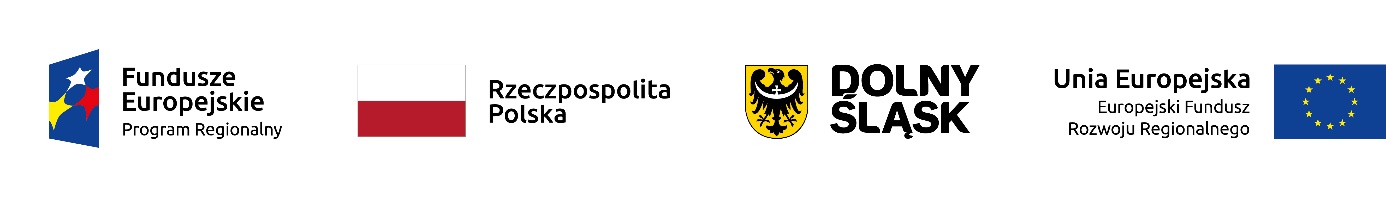 									Załącznik 8d STWiORNazwa usługi: Wykonanie i montaż tablicy informacyjno-pamiątkowej dla projektu pn. Zagospodarowanie wnętrza podwórzowego w obrębie ulic Pułaskiego, Kościuszki, Prądzyńskiego oraz Traugutta, Komuny Paryskiej, Prądzyńskiego we Wrocławiu”KOD CPV: 31523200-0 (trwałe znaki informacyjne)Specyfikacja:Tablica zewnętrzna, wolnostojąca o wym. 100x150 cmMateriał wykonania: dibond z nadrukiem  UV - grubość 3 mm, alternatywnie inny materiał wytrzymały typu blacha, stal z białym tłemSposób montażu: montaż na konstrukcji stalowej malowanej proszkowo lub aluminiowej na wys. 150 cm nad ziemiąMiejsce: w miejscu uzgodnionym z projektantem/ MKZTermin zamontowania: od faktycznego rozpoczęcia robót budowlanychCzas ekspozycji: w okresie trwałości projektu począwszy od rozpoczęcia prac Nakład: 1 szt. dla każdego remontowanego wnętrza podwórzowegoTablica musi zawierać treść oraz zestaw logotypów zgodną z obowiązującym Podręcznikiem wnioskodawcy i beneficjenta programów polityki spójności 2014-2020 w zakresie informacji i promocji 	Przykładowa tablica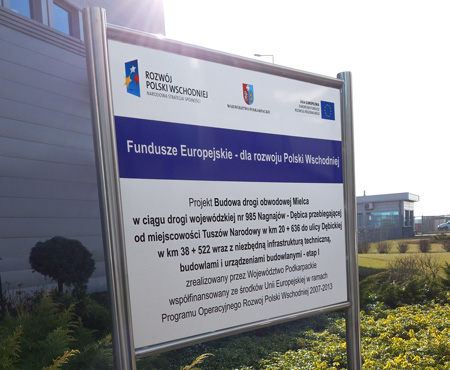 Wzór tablicy i logotypów znajdują się w załączniku do specyfikacji.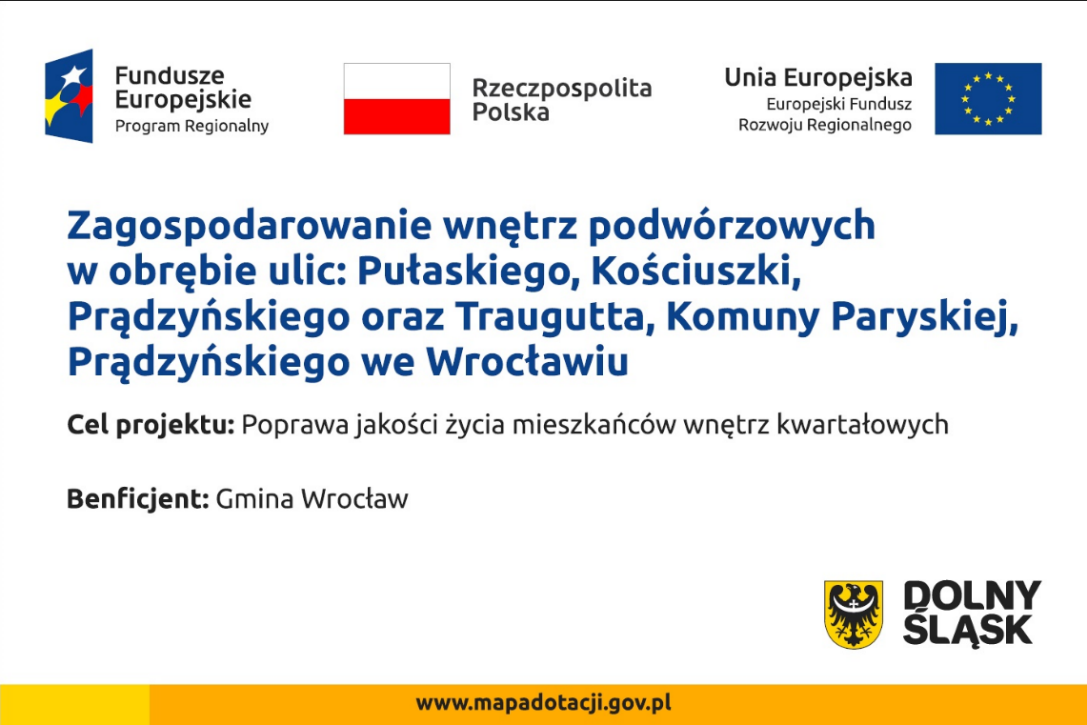 